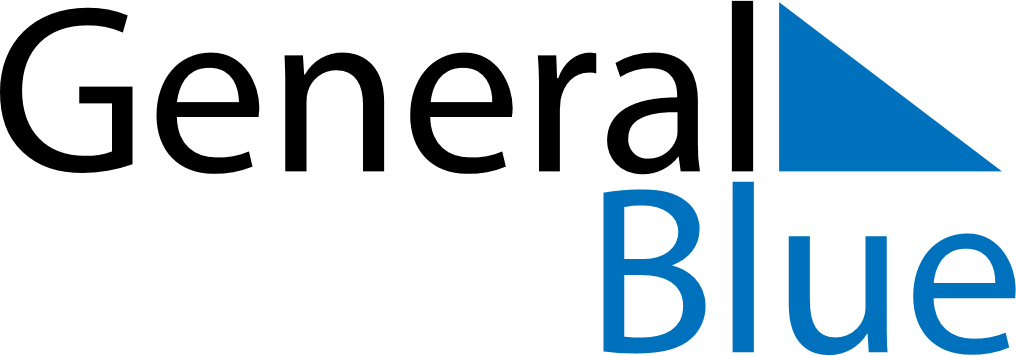 February 1596February 1596February 1596February 1596February 1596SundayMondayTuesdayWednesdayThursdayFridaySaturday1234567891011121314151617181920212223242526272829